My Page number 93485-24958325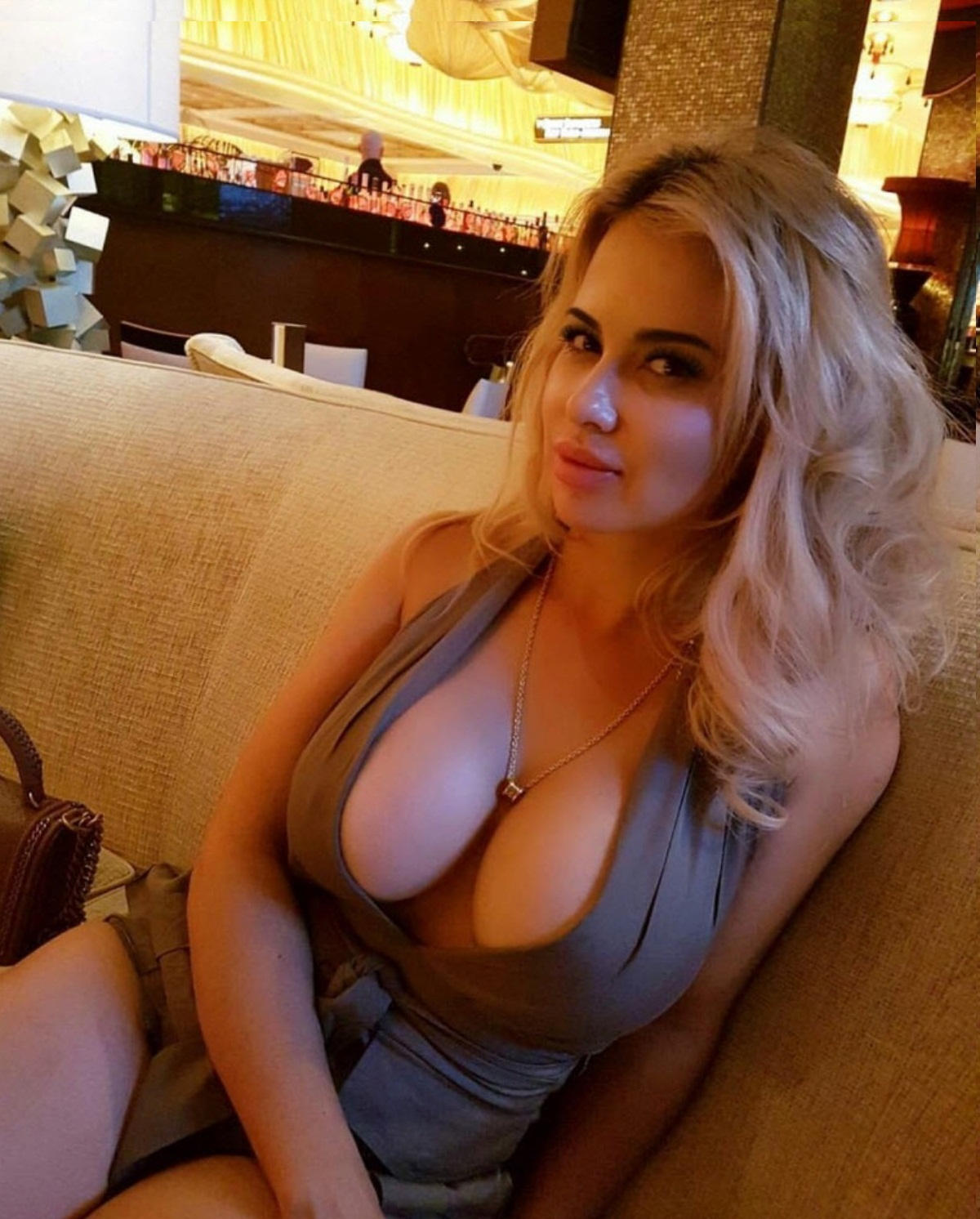 VIEW MY PROFILEunsub